Aurora Police Department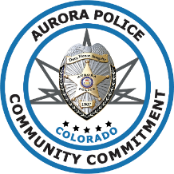 Records Unit Fees			  All Fees are determined by Aurora City Council                   As of January 1, 2024Voluntary Weapon Storage Fees(RU 074 Revised 01.01.2024)Police Report (plus .25₵ per page after 10 pages)$ 10.50Person Hardcopy$ 10.50Microfilm Report (plus .25₵ per page after 10 pages)$ 10.50Address History Search (per address)$   9.45CAD/Dispatch Notes$ 10.50Redaction (every 50 pages)$ 11.50Report Certification (per report)$ 11.50Mug Shot$   3.40Records Check (per person)$ 19.00Notary$   5.00Sex Offender List$   9.45Handguns$146.00Rifle$161.00